Newby and Scalby Primary School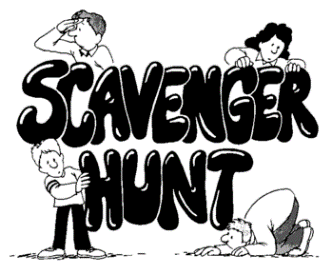 Summer Challenge 2020Scavenger HuntPlease note that the scavenger hunt will be used as the starting point for work in September. Please try to collect as many of the items as possible and take a photograph of them all if you can. Glue the photograph to the back.Mr Kirkham-Knowles (Scavenger-in-Chief)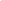 Please bring this checklist on the first day of term.The ChallengeWrite or draw what you foundSomething left over from before lockdownSomething that costs less than £1Something that is really shinySomething that no-one else in the class will haveSomething that is the shape of a triangleSomething that makes you very happySomething that has no cornersSomething that you found down the side of the sofa/chairSomething that you’d like to get rid ofSomething that makes a nice noiseSomething that you can re-useSomething that smells niceOPTIONAL EXTRA – Enjoy a  book from Newby and Scalby Library’s “Select and Collect” schemeOPTIONAL EXTRA – Enjoy a  book from Newby and Scalby Library’s “Select and Collect” scheme